INSTITUTO SAN MARTÍN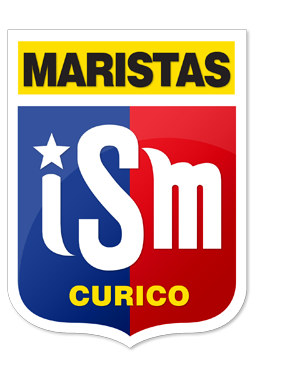 HERMANOS MARISTASSELECIONADOS 20167º BÁSICO 	8º BÁSICO 1º MEDIO2º MEDIOLOS(AS)  ALUMNOS(AS)  ACEPTADOS TIENEN  PLAZO DE MATRÍCULA  HASTA EL DÍA 23/10/2015. CULMINADO EL PAZO EL COLEGIO PODRÁ DISPONER DE LA VACANTENºA. PATERNOA.MATERNONOMBRENºA. PATERNOA.MATERNONOMBRE1MARTÍNEZ MÁRQUEZ CONSTANZA2RAMÍREZ PEÑA AGUSTÍNNºA. PATERNOA.MATERNONOMBRENºA. PATERNOA.MATERNONOMBRE1ALARCÓNCHICIOADA BENJAMÍN2BARRIENTOS ORELLANAMARTINA3CASTRO LABBEMARÍA JESÚS4GALLEGOSMORALESANTONIA5LUEIZAFLORESROCÍO6VASQUEZNOVOAROLANDO JESÚS7VALLEJOS GARFÍASFERNANDA8YAÑEZ FUENTES MAGDALENA NºA. PATERNOA.MATERNONOMBRENºA. PATERNOA.MATERNONOMBRE1ACEVEDO SALINAS ALEX2CABRERA FERNÁNDEZSUSANA3CUEVASMORENO AMANDA4FLORES RETAMAL ÁNGEL5GUERRERO LABRAPAULA 6MELLA MELLACATALINA7NAVARRO FARÍASPAZ8PÉREZDÍAZLISETT9SKAFIDASAMAYANICOLÁS10SOTO RUZMÁXIMILIANO11VERGARAPAVEZCATALINA12ZAMORANO MALDONADOLUISNºA. PATERNOA.MATERNONOMBRENºA. PATERNOA.MATERNONOMBRE1MARIN ABARCAANA 